Зарегистрировано в Минюсте России 1 марта 2016 г. N 41275МИНИСТЕРСТВО ОБРАЗОВАНИЯ И НАУКИ РОССИЙСКОЙ ФЕДЕРАЦИИПРИКАЗот 9 февраля 2016 г. N 96ОБ УТВЕРЖДЕНИИФЕДЕРАЛЬНОГО ГОСУДАРСТВЕННОГО ОБРАЗОВАТЕЛЬНОГО СТАНДАРТАВЫСШЕГО ОБРАЗОВАНИЯ ПО НАПРАВЛЕНИЮ ПОДГОТОВКИ 31.05.03СТОМАТОЛОГИЯ (УРОВЕНЬ СПЕЦИАЛИТЕТА)В соответствии с подпунктом 5.2.41 Положения о Министерстве образования и науки Российской Федерации, утвержденного постановлением Правительства Российской Федерации от 3 июня 2013 г. N 466 (Собрание законодательства Российской Федерации, 2013, N 23, ст. 2923; N 33, ст. 4386; N 37, ст. 4702; 2014, N 2, ст. 126; N 6, ст. 582; N 27, ст. 3776; 2015, N 26, ст. 3898; N 43, ст. 5976; 2016, N 2, ст. 325), и пунктом 17 Правил разработки, утверждения федеральных государственных образовательных стандартов и внесения в них изменений, утвержденных постановлением Правительства Российской Федерации от 5 августа 2013 г. N 661 (Собрание законодательства Российской Федерации, 2013, N 33, ст. 4377; 2014, N 38, ст. 5069), приказываю:1. Утвердить прилагаемый федеральный государственный образовательный стандарт высшего образования по направлению подготовки 31.05.03 Стоматология (уровень специалитета).2. Признать утратившими силу:приказ Министерства образования и науки Российской Федерации от 14 января 2011 г. N 16 "Об утверждении и введении в действие федерального государственного образовательного стандарта высшего профессионального образования по направлению подготовки (специальности) 060201 Стоматология (квалификация (степень) "специалист")" (зарегистрирован Министерством юстиции Российской Федерации 31 марта 2011 г., регистрационный N 20358);пункт 16 изменений, которые вносятся в федеральные государственные образовательные стандарты высшего профессионального образования по направлениям подготовки, подтверждаемого присвоением лицам квалификации (степени) "специалист", утвержденных приказом Министерства образования и науки Российской Федерации от 31 мая 2011 г. N 1975 (зарегистрирован Министерством юстиции Российской Федерации 28 июня 2011 г., регистрационный N 21200).МинистрД.В.ЛИВАНОВПриложениеУтвержденприказом Министерства образованияи науки Российской Федерацииот 9 февраля 2016 г. N 96ФЕДЕРАЛЬНЫЙ ГОСУДАРСТВЕННЫЙ ОБРАЗОВАТЕЛЬНЫЙ СТАНДАРТВЫСШЕГО ОБРАЗОВАНИЯУРОВЕНЬ ВЫСШЕГО ОБРАЗОВАНИЯСПЕЦИАЛИТЕТСПЕЦИАЛЬНОСТЬ31.05.03 СТОМАТОЛОГИЯI. ОБЛАСТЬ ПРИМЕНЕНИЯНастоящий федеральный государственный образовательный стандарт высшего образования представляет собой совокупность требований, обязательных при реализации основных профессиональных образовательных программ высшего образования - программ специалитета по специальности 31.05.03 Стоматология (далее соответственно - программа специалитета, специальность).II. ИСПОЛЬЗУЕМЫЕ СОКРАЩЕНИЯВ настоящем федеральном государственном образовательном стандарте используются следующие сокращения:ОК - общекультурные компетенции;ОПК - общепрофессиональные компетенции;ПК - профессиональные компетенции;ФГОС ВО - федеральный государственный образовательный стандарт высшего образования;сетевая форма - сетевая форма реализации образовательных программ.III. ХАРАКТЕРИСТИКА СПЕЦИАЛЬНОСТИ3.1. Получение образования по программе специалитета допускается только в образовательной организации высшего образования (далее - организация).3.2. Обучение по программе специалитета в организациях осуществляется в очной форме обучения.Объем программы специалитета составляет 300 зачетных единиц (далее - з.е.) вне зависимости от формы обучения, применяемых образовательных технологий, реализации программы специалитета с использованием сетевой формы, реализации программы специалитета по индивидуальному учебному плану, в том числе ускоренному обучению.3.3. Срок получения образования по программе специалитета:в очной форме обучения, включая каникулы, предоставляемые после прохождения государственной итоговой аттестации, вне зависимости от применяемых образовательных технологий, составляет 5 лет. Объем программы специалитета в очной форме обучения, реализуемый за один учебный год, составляет 60 з.е.;при обучении по индивидуальному учебному плану вне зависимости от формы обучения устанавливается не более срока получения образования, установленного для соответствующей формы обучения, а при обучении по индивидуальному плану лиц с ограниченными возможностями здоровья может быть увеличен по их желанию не более чем на 1 год по сравнению со сроком получения образования для соответствующей формы обучения. Объем программы специалитета за один учебный год при обучении по индивидуальному учебному плану не может составлять более 75 з.е.Конкретный срок получения образования и объем программы специалитета, реализуемый за один учебный год, по индивидуальному плану определяются организацией самостоятельно в пределах сроков, установленных настоящим пунктом.3.4. При реализации программы специалитета организация вправе применять электронное обучение и дистанционные образовательные технологии.При обучении лиц с ограниченными возможностями здоровья электронное обучение и дистанционные образовательные технологии должны предусматривать возможность приема-передачи информации в доступных для них формах.3.5. Реализация программы специалитета возможна с использованием сетевой формы.3.6. Образовательная деятельность по программе специалитета осуществляется на государственном языке Российской Федерации, если иное не определено локальным нормативным актом организации.3.7. Программы специалитета, содержащие сведения, составляющие государственную тайну, разрабатываются и реализуются с соблюдением требований, предусмотренных законодательством Российской Федерации и нормативными правовыми актами в области защиты государственной тайны федеральных государственных органов, в ведении которых находятся организации, реализующие соответствующие программы. <1>--------------------------------<1> Часть 4 статьи 81 Федерального закона от 29 декабря 2012 г. N 273-ФЗ "Об образовании в Российской Федерации" (Собрание законодательства Российской Федерации, 2012, N 53, ст. 7598; 2013, N 19, ст. 2326; N 23, ст. 2878; N 27, ст. 3462; N 30, ст. 4036; N 48, ст. 6165; 2014, N 6, ст. 562, ст. 566; N 19, ст. 2289; N 22, ст. 2769; N 23, ст. 2933; N 26, ст. 3388; N 30, ст. 4217, ст. 4257, ст. 4263; 2015, N 1, ст. 42, ст. 53, ст. 72; N 27, ст. 3951, ст. 3989; N 29, ст. 4339, ст. 4364; N 51, ст. 7241; 2016, N 1, ст. 8, ст. 9, ст. 24, ст. 78).IV. ХАРАКТЕРИСТИКА ПРОФЕССИОНАЛЬНОЙ ДЕЯТЕЛЬНОСТИВЫПУСКНИКОВ, ОСВОИВШИХ ПРОГРАММУ СПЕЦИАЛИТЕТА4.1. Область профессиональной деятельности выпускников, освоивших программу специалитета, включает охрану здоровья граждан путем обеспечения оказания стоматологической помощи в соответствии с установленными требованиями и стандартами в сфере здравоохранения.4.2. Объектами профессиональной деятельности выпускников, освоивших программу специалитета, являются:физические лица (далее - пациенты);население;совокупность средств и технологий, предусмотренных при оказании стоматологической помощи и направленных на создание условий для охраны здоровья граждан.4.3. Виды профессиональной деятельности, к которым готовятся выпускники, освоившие программу специалитета:медицинская;организационно-управленческая;научно-исследовательская.4.4. Выпускник, освоивший программу специалитета, в соответствии с видом (видами) профессиональной деятельности, на который (которые) ориентирована программа специалитета, готов решать следующие профессиональные задачи:медицинская деятельность:предупреждение возникновения заболеваний среди населения путем проведения профилактических и противоэпидемических мероприятий;участие в проведении профилактических медицинских осмотров, диспансеризации, диспансерного наблюдения;проведение сбора и медико-статистического анализа информации о показателях стоматологической заболеваемости различных возрастно-половых групп и ее влияния на состояние их здоровья;диагностика стоматологических заболеваний и патологических состояний пациентов;диагностика неотложных состояний пациентов;проведение экспертизы временной нетрудоспособности и участие в иных видах медицинской экспертизы;оказание стоматологической помощи в амбулаторных условиях и условиях дневного стационара;участие в оказании медицинской помощи при чрезвычайных ситуациях, в том числе участие в медицинской эвакуации;участие в проведении медицинской реабилитации и санаторно-курортного лечения пациентов со стоматологическими заболеваниями;формирование у населения, пациентов и членов их семей мотивации, направленной на сохранение и укрепление своего здоровья и здоровья окружающих;обучение пациентов основным гигиеническим мероприятиям оздоровительного характера, способствующим профилактике возникновения стоматологических заболеваний и укреплению здоровья;организационно-управленческая деятельность:применение основных принципов организации оказания стоматологической помощи в медицинских организациях и их структурных подразделениях;создание в медицинских организациях стоматологического профиля благоприятных условий для пребывания пациентов и трудовой деятельности медицинского персонала;ведение медицинской документации в медицинских организациях;организация проведения медицинской экспертизы;участие в организации оценки качества оказания стоматологической помощи пациентам;соблюдение основных требований информационной безопасности;научно-исследовательская деятельность:анализ научной литературы и официальных статистических обзоров, участие в проведении статистического анализа и публичное представление полученных результатов;участие в решении отдельных научно-исследовательских и научно-прикладных задач в области здравоохранения по диагностике, лечению, медицинской реабилитации и профилактике.V. ТРЕБОВАНИЯ К РЕЗУЛЬТАТАМ ОСВОЕНИЯ ПРОГРАММЫ СПЕЦИАЛИТЕТА5.1. В результате освоения программы специалитета у выпускника должны быть сформированы общекультурные, общепрофессиональные и профессиональные компетенции.5.2. Выпускник, освоивший программу специалитета, должен обладать следующими общекультурными компетенциями:способностью к абстрактному мышлению, анализу, синтезу (ОК-1);способностью использовать основы философских знаний для формирования мировоззренческой позиции (ОК-2);способностью анализировать основные этапы и закономерности исторического развития общества для формирования гражданской позиции (ОК-3);способностью действовать в нестандартных ситуациях, нести социальную и этическую ответственность за принятые решения (ОК-4);готовностью к саморазвитию, самореализации, самообразованию, использованию творческого потенциала (ОК-5);способностью использовать методы и средства физической культуры для обеспечения полноценной социальной и профессиональной деятельности (ОК-6);готовностью использовать приемы оказания первой помощи, методы защиты в условиях чрезвычайных ситуаций (ОК-7);готовностью к работе в коллективе, толерантно воспринимать социальные, этнические, конфессиональные и культурные различия (ОК-8).5.3. Выпускник, освоивший программу специалитета, должен обладать следующими общепрофессиональными компетенциями:готовностью решать стандартные задачи профессиональной деятельности с использованием информационных, библиографических ресурсов, медико-биологической терминологии, информационно-коммуникационных технологий и учетом основных требований информационной безопасности (ОПК-1);готовностью к коммуникации в устной и письменной формах на русском и иностранном языках для решения задач профессиональной деятельности (ОПК-2);способностью использовать основы экономических и правовых знаний в профессиональной деятельности (ОПК-3);способностью и готовностью реализовать этические и деонтологические принципы в профессиональной деятельности (ОПК-4);способностью и готовностью анализировать результаты собственной деятельности для предотвращения профессиональных ошибок (ОПК-5);готовностью к ведению медицинской документации (ОПК-6);готовностью к использованию основных физико-химических, математических и иных естественнонаучных понятий и методов при решении профессиональных задач (ОПК-7);готовностью к медицинскому применению лекарственных препаратов и иных веществ и их комбинаций при решении профессиональных задач (ОПК-8);способностью к оценке морфофункциональных, физиологических состояний и патологических процессов в организме человека для решения профессиональных задач (ОПК-9);готовностью к обеспечению организации ухода за больными и оказанию первичной доврачебной медико-санитарной помощи (ОПК-10);готовностью к применению медицинских изделий, предусмотренных порядками оказания медицинской помощи пациентам со стоматологическими заболеваниями (ОПК-11).5.4. Выпускник, освоивший программу специалитета, должен обладать профессиональными компетенциями, соответствующими виду (видам) профессиональной деятельности, на который (которые) ориентирована программа специалитета:профилактическая деятельность:способностью и готовностью к осуществлению комплекса мероприятий, направленных на сохранение и укрепление здоровья и включающих в себя формирование здорового образа жизни, предупреждение возникновения и (или) распространения стоматологических заболеваний, их раннюю диагностику, выявление причин и условий их возникновения и развития, а также направленных на устранение вредного влияния на здоровье человека факторов среды его обитания (ПК-1);способностью и готовностью к проведению профилактических медицинских осмотров, диспансеризации и осуществлению диспансерного наблюдения за пациентами со стоматологической патологией (ПК-2);способностью и готовностью к проведению противоэпидемических мероприятий, организации защиты населения в очагах особо опасных инфекций, при ухудшении радиационной обстановки, стихийных бедствиях и иных чрезвычайных ситуациях (ПК-3);способностью и готовностью к применению социально-гигиенических методик сбора и медико-статистического анализа информации о стоматологической заболеваемости (ПК-4);диагностическая деятельность:готовностью к сбору и анализу жалоб пациента, данных его анамнеза, результатов осмотра, лабораторных, инструментальных, патолого-анатомических и иных исследований в целях распознавания состояния или установления факта наличия или отсутствия стоматологического заболевания (ПК-5);способностью к определению у пациентов основных патологических состояний, симптомов, синдромов стоматологических заболеваний, нозологических форм в соответствии с Международной статистической классификацией болезней и проблем, связанных со здоровьем, X просмотра (ПК-6);готовностью к проведению экспертизы временной нетрудоспособности, участию в проведении медико-социальной экспертизы, констатации биологической смерти человека (ПК-7);лечебная деятельность:способностью к определению тактики ведения больных с различными стоматологическими заболеваниями (ПК-8);готовностью к ведению и лечению пациентов со стоматологическими заболеваниями в амбулаторных условиях и условиях дневного стационара (ПК-9);готовностью к участию в оказании медицинской помощи при чрезвычайных ситуациях, в том числе участие в медицинской эвакуации (ПК-10);реабилитационная деятельность:готовностью к определению необходимости применения природных лечебных факторов, лекарственной, немедикаментозной терапии и других методов у пациентов со стоматологическими заболеваниями, нуждающихся в медицинской реабилитации и санаторно-курортном лечении (ПК-11);психолого-педагогическая деятельность:готовностью к обучению населения основным гигиеническим мероприятиям оздоровительного характера, навыкам самоконтроля основных физиологических показателей, способствующим сохранению и укреплению здоровья, профилактике стоматологических заболеваний (ПК-12);готовностью к просветительской деятельности по устранению факторов риска и формированию навыков здорового образа жизни (ПК-13);организационно-управленческая деятельность:способностью к применению основных принципов организации и управления в сфере охраны здоровья граждан, в медицинских организациях и их структурных подразделениях (ПК-14);готовностью к участию в оценке качества оказания стоматологической помощи с использованием основных медико-статистических показателей (ПК-15);способностью к организации медицинской помощи при чрезвычайных ситуациях, в том числе медицинской эвакуации (ПК-16);научно-исследовательская деятельность:готовностью к анализу и публичному представлению медицинской информации на основе доказательной медицины (ПК-17);способностью к участию в проведении научных исследований (ПК-18);готовностью к участию во внедрении новых методов и методик, направленных на охрану здоровья населения (ПК-19).5.5. При разработке программы специалитета все общекультурные, общепрофессиональные и профессиональные компетенции, отнесенные к тем видам профессиональной деятельности, на которые ориентирована программа специалитета, включаются в набор требуемых результатов освоения программы специалитета.5.6. При разработке программы специалитета организация вправе дополнить набор компетенций выпускников с учетом направленности программы специалитета на конкретные области знания и (или) вид (виды) деятельности или специализации программы.5.7. При разработке программы специалитета требования к результатам обучения по отдельным дисциплинам (модулям), практикам организация устанавливает самостоятельно с учетом требований соответствующих примерных основных образовательных программ.5.8. Программы специалитета, реализуемые в интересах обороны и безопасности государства, обеспечения законности и правопорядка в федеральных государственных организациях, находящихся в ведении федеральных государственных органов, указанных в части 1 статьи 81 Федерального закона от 29 декабря 2012 г. N 273-ФЗ "Об образовании в Российской Федерации" (далее - федеральные государственные органы), разрабатываются на основе требований, предусмотренных Федеральным законом от 29 декабря 2012 г. N 273-ФЗ "Об образовании в Российской Федерации", и квалификационных требований к военно-профессиональной подготовке, специальной профессиональной подготовке выпускников, устанавливаемых федеральным государственным органом, в ведении которого находятся соответствующие организации. <1>--------------------------------<1> Часть 2 статьи 81 Федерального закона от 29 декабря 2012 г. N 273-ФЗ "Об образовании в Российской Федерации" (Собрание законодательства Российской Федерации, 2012, N 53, ст. 7598; 2013, N 19, ст. 2326; N 23, ст. 2878; N 27, ст. 3462; N 30, ст. 4036; N 48, ст. 6165; 2014, N 6, ст. 562, ст. 566; N 19, ст. 2289; N 22, ст. 2769; N 23, ст. 2933; N 26, ст. 3388; N 30, ст. 4217, ст. 4257, ст. 4263; 2015, N 1, ст. 42, ст. 53, ст. 72; N 27, ст. 3951, ст. 3989; N 29, ст. 4339, ст. 4364; N 51, ст. 7241; 2016, N 1, ст. 8, ст. 9, ст. 24, ст. 78).VI. ТРЕБОВАНИЯ К СТРУКТУРЕ ПРОГРАММЫ СПЕЦИАЛИТЕТА6.1. Структура программы специалитета включает обязательную часть (базовую) и часть, формируемую участниками образовательных отношений (вариативную). Это обеспечивает возможность реализации программ специалитета, имеющих различную специализацию в рамках одной специальности).6.2. Программа специалитета состоит из следующих блоков:Блок 1 "Дисциплины (модули)", который включает дисциплины (модули), относящиеся к базовой части программы, и дисциплины (модули), относящиеся к ее вариативной части.Блок 2 "Практики, в том числе научно-исследовательская работа (НИР)", который в полном объеме относится к базовой части программы.Блок 3 "Государственная итоговая аттестация", который в полном объеме относится к базовой части программы и завершается присвоением квалификации, указанной в перечне специальностей и направлений подготовки высшего образования, утвержденном Министерством образования и науки Российской Федерации <1>.--------------------------------<1> Перечень специальностей высшего образования - специалитета, утвержденный приказом Министерства образования и науки Российской Федерации от 12 сентября 2013 г. N 1061 (зарегистрирован Министерством юстиции Российской Федерации 14 октября 2013 г., регистрационный N 30163), с изменениями, внесенными приказами Министерства образования и науки Российской Федерации от 29 января 2014 г. N 63 (зарегистрирован Министерством юстиции Российской Федерации 28 февраля 2014 г., регистрационный N 31448), от 20 августа 2014 г. N 1033 (зарегистрирован Министерством юстиции Российской Федерации 3 сентября 2014 г., регистрационный N 33947), от 13 октября 2014 г. N 1313 (зарегистрирован Министерством юстиции Российской Федерации 13 ноября 2014 г., регистрационный N 34691), от 25 марта 2015 г. N 270 (зарегистрирован Министерством юстиции Российской Федерации 22 апреля 2015 г., регистрационный N 36994) и от 1 октября 2015 г. N 1080 (зарегистрирован Министерством юстиции Российской Федерации 19 октября 2015 г., регистрационный N 39355).Структура программы специалитетаТаблица6.3. Дисциплины (модули) и практики, относящиеся к базовой части программы специалитета, являются обязательными для освоения обучающимся с учетом специализации программы, которую он осваивает. Набор дисциплин (модулей) и практик, относящихся к базовой части программы специалитета, организация определяет самостоятельно в объеме, установленном настоящим ФГОС ВО, с учетом соответствующей (соответствующих) примерной (примерных) основной (основных) образовательной (образовательных) программы (программ).6.4. Дисциплины (модули) по философии, истории, иностранному языку, безопасности жизнедеятельности реализуются в рамках базовой части Блока 1 программы специалитета. Объем, содержание и порядок реализации указанных дисциплин (модулей) определяются организацией самостоятельно.6.5. Дисциплины (модули) по физической культуре и спорту реализуются в рамках:базовой части Блока 1 "Дисциплины (модули)" программы специалитета в объеме не менее 72 академических часов (2 з.е.) в очной форме обучения;элективных дисциплин (модулей) в объеме не менее 328 академических часов. Указанные академические часы являются обязательными для освоения и в з.е. не переводятся.В организациях федеральных государственных органов, осуществляющих подготовку кадров в интересах обороны и безопасности государства, обеспечения законности и правопорядка, в рамках базовой части Блока 1 "Дисциплины (модули)" реализуется дисциплина (модуль) "Физическая подготовка" в объеме не менее 11 з.е. в очной форме обучения.6.6. Дисциплины (модули), относящиеся к вариативной части программы специалитета, определяют в том числе специализацию программы специалитета.Набор дисциплин (модулей), относящихся к вариативной части программы специалитета, организация определяет самостоятельно в объеме, установленном настоящим ФГОС ВО. После выбора обучающимся специализации программы набор соответствующих дисциплин (модулей) становится обязательным для освоения обучающимся.6.7. В Блок 2 "Практики, в том числе научно-исследовательская работа (НИР)" входят учебная и производственная практики.Типы учебной практики:практика по получению первичных профессиональных умений и навыков, в том числе первичных умений и навыков научно-исследовательской деятельности;клиническая практика.Способ проведения учебной практики:стационарная.Типы производственной практики:практика по получению профессиональных умений и опыта профессиональной деятельности;клиническая практика;научно-исследовательская работа.Способы проведения производственной практики:стационарная;выездная.При разработке программ специалитета организация выбирает типы практик в зависимости от вида (видов) деятельности, на который (которые) ориентирована программа специалитета. Организация вправе предусмотреть в программе специалитета иные типы практик дополнительно к установленным настоящим ФГОС ВО.Учебная и (или) производственная практики могут проводиться в структурных подразделениях организации.Выбор мест прохождения практик для лиц с ограниченными возможностями здоровья производится с учетом состояния здоровья обучающихся и требований по доступности.6.8. В Блок 3 "Государственная итоговая аттестация" входит подготовка к сдаче и сдача государственного экзамена.6.9. Реализация практической подготовки обучающихся, осуществляемой в соответствии с Порядком организации и проведения практической подготовки обучающихся по профессиональным образовательным программам медицинского образования, фармацевтического образования <1>, а также государственной итоговой аттестации, не допускается с применением электронного обучения, дистанционных образовательных технологий.--------------------------------<1> Приказ Министерства здравоохранения Российской Федерации от 3 сентября 2013 г. N 620н "Об утверждении Порядка организации и проведения практической подготовки обучающихся по профессиональным образовательным программам медицинского образования, фармацевтического образования" (зарегистрирован Министерством юстиции Российской Федерации 1 ноября 2013 г., регистрационный N 30304).6.10. При разработке программы специалитета обучающимся обеспечивается возможность освоения дисциплин (модулей) по выбору, в том числе специальные условия инвалидам и лицам с ограниченными возможностями здоровья, в объеме не менее 30 процентов вариативной части Блока 1 "Дисциплины (модули)".6.11. Количество часов, отведенных на занятия лекционного типа, в целом по Блоку 1 "Дисциплины (модули)" должно составлять не более 30 процентов от общего количества часов аудиторных занятий, отведенных на реализацию данного Блока.VII. ТРЕБОВАНИЯ К УСЛОВИЯМ РЕАЛИЗАЦИИПРОГРАММЫ СПЕЦИАЛИТЕТА7.1. Общесистемные требования к реализации программы специалитета.7.1.1. Организация должна располагать материально-технической базой, соответствующей действующим противопожарным правилам и нормам и обеспечивающей проведение всех видов дисциплинарной и междисциплинарной подготовки, практической и научно-исследовательской работ обучающихся, предусмотренных учебным планом.7.1.2. Каждый обучающийся в течение всего периода обучения должен быть обеспечен индивидуальным неограниченным доступом к одной или нескольким электронно-библиотечным системам (электронным библиотекам) и к электронной информационно-образовательной среде организации. Электронно-библиотечная система (электронная библиотека) и электронная информационно-образовательная среда должны обеспечивать возможность доступа обучающегося из любой точки, в которой имеется доступ к информационно-телекоммуникационной сети Интернет (далее - сеть Интернет), как на территории организации, так и вне ее.Электронная информационно-образовательная среда организации должна обеспечивать:доступ к учебным планам, рабочим программам дисциплин (модулей), практик, к изданиям электронных библиотечных систем и электронным образовательным ресурсам, указанным в рабочих программах;фиксацию хода образовательного процесса, результатов промежуточной аттестации и результатов освоения основной образовательной программы;проведение всех видов занятий, процедур оценки результатов обучения, реализация которых предусмотрена с применением электронного обучения, дистанционных образовательных технологий;формирование электронного портфолио обучающегося, в том числе сохранение работ обучающегося, рецензий и оценок на эти работы со стороны любых участников образовательного процесса;взаимодействие между участниками образовательного процесса, в том числе синхронное и (или) асинхронное взаимодействия посредством сети "Интернет".Функционирование электронной информационно-образовательной среды обеспечивается соответствующими средствами информационно-коммуникационных технологий и квалификацией работников, ее использующих и поддерживающих. Функционирование электронной информационно-образовательной среды должно соответствовать законодательству Российской Федерации <1>.--------------------------------<1> Федеральный закон от 27 июля 2006 г. N 149-ФЗ "Об информации, информационных технологиях и о защите информации" (Собрание законодательства Российской Федерации, 2006, N 31, ст. 3448; 2010, N 31, ст. 4196; 2011, N 15, ст. 2038; N 30, ст. 4600; 2012, N 31, ст. 4328; 2013, N 14, ст. 1658; N 23, ст. 2870; N 27, ст. 3479; N 52, ст. 6961, ст. 6963; 2014, N 19, ст. 2302; N 30, ст. 4223, ст. 4243, N 48, ст. 6645; 2015, N 1, ст. 84; N 27, ст. 3979; N 29, ст. 4389, ст. 4390), Федеральный закон от 27 июля 2006 г. N 152-ФЗ "О персональных данных" (Собрание законодательства Российской Федерации, 2006, N 31, ст. 3451; 2009, N 48, ст. 5716; N 52, ст. 6439; 2010, N 27, ст. 3407; N 31, ст. 4173, ст. 4196; N 49, ст. 6409; 2011, N 23, ст. 3263; N 31, ст. 4701; 2013, N 14, ст. 1651; N 30, ст. 4038; N 51, ст. 6683; 2014, N 23, ст. 2927; N 30, ст. 4217, ст. 4243).7.1.3. В случае реализации программы специалитета в сетевой форме требования к реализации программы специалитета должны обеспечиваться совокупностью ресурсов материально-технического и учебно-методического обеспечения, предоставляемого организациями, участвующими в реализации программы специалитета в сетевой форме.7.1.4. В случае реализации программы специалитета на созданных в установленном порядке в иных организациях кафедрах или иных структурных подразделениях организации требования к реализации программы специалитета должны обеспечиваться совокупностью ресурсов указанных организаций.7.1.5. Квалификация руководящих и научно-педагогических работников организации должна соответствовать квалификационным характеристикам, установленным в Едином квалификационном справочнике должностей руководителей, специалистов и служащих, разделе "Квалификационные характеристики должностей руководителей и специалистов высшего профессионального и дополнительного профессионального образования", утвержденном приказом Министерства здравоохранения и социального развития Российской Федерации от 11 января 2011 г. N 1н (зарегистрирован Министерством юстиции Российской Федерации 23 марта 2011 г., регистрационный N 20237), и профессиональным стандартам (при наличии).В организациях, находящихся в ведении федеральных государственных органов, квалификационные характеристики должностей руководителей и научно-педагогических работников высшего образования и дополнительного профессионального образования определяются в соответствии с законодательством Российской Федерации.7.1.6. Доля штатных научно-педагогических работников (в приведенных к целочисленным значениям ставок) должна составлять не менее 50 процентов от общего количества научно-педагогических работников организации.7.2. Требования к кадровым условиям реализации программы специалитета.7.2.1. Реализация программы специалитета обеспечивается руководящими и научно-педагогическими работниками организации, а также лицами, привлекаемыми к реализации программы специалитета на условиях гражданско-правового договора.7.2.2. Доля научно-педагогических работников (в приведенных к целочисленным значениям ставок), имеющих образование, соответствующее профилю преподаваемой дисциплины (модуля), в общем числе научно-педагогических работников, реализующих программу специалитета, должна составлять не менее 70 процентов.7.2.3. Доля научно-педагогических работников (в приведенных к целочисленным значениям ставок), имеющих ученую степень (в том числе ученую степень, присвоенную за рубежом и признаваемую в Российской Федерации) и (или) ученое звание (в том числе ученое звание, полученное за рубежом и признаваемое в Российской Федерации), в общем числе научно-педагогических работников, реализующих программу специалитета, должна быть не менее 65 процентов.В образовательных организациях федеральных государственных органов, осуществляющих подготовку кадров в интересах обороны и безопасности государства, обеспечения законности и правопорядка, к научно-педагогическим работникам с учеными степенями и (или) учеными званиями приравниваются преподаватели военно-профессиональных и специально-профессиональных дисциплин (модулей) без ученых степеней и (или) ученых званий, имеющие профильное высшее образование, опыт военной службы (службы в правоохранительных органах) в области и с объектами профессиональной деятельности, соответствующими программе специалитета, не менее 10 лет, воинское (специальное) звание не ниже "майор" ("капитан 3 ранга"), а также имеющие боевой опыт, или государственные награды, или государственные (отраслевые) почетные звания, или государственные премии.В числе научно-педагогических работников с ученой степенью доктора наук и (или) ученым званием профессора могут учитываться преподаватели военно-профессиональных дисциплин (модулей), специально-профессиональных дисциплин (модулей) с ученой степенью кандидата наук, имеющие или государственные награды, или государственные (отраслевые) почетные звания, или государственные премии.7.2.4. Доля работников (в приведенных к целочисленным значениям ставок) из числа руководителей и работников организаций, деятельность которых связана с направленностью (профилем) реализуемой программы специалитета (имеющих стаж работы в данной профессиональной области не менее 3 лет), в общем числе работников, реализующих программу специалитета, должна быть не менее 10 процентов.7.3. Требования к материально-техническому и учебно-методическому обеспечению программы специалитета.7.3.1. Специальные помещения должны представлять собой учебные аудитории для проведения занятий лекционного типа, занятий семинарского типа, курсового проектирования (выполнения курсовых работ), грузовых и индивидуальных консультаций, текущего контроля и промежуточной аттестации, а также помещения для самостоятельной работы и помещения для хранения и профилактического обслуживания учебного оборудования. Специальные помещения должны быть укомплектованы специализированной мебелью и техническими средствами обучения, служащими для представления учебной информации большой аудитории.Для проведения занятий лекционного типа предлагаются наборы демонстрационного оборудования и учебно-наглядных пособий, обеспечивающие тематические иллюстрации, соответствующие примерным программам дисциплин (модулей), рабочим учебным программам дисциплин (модулей).Перечень материально-технического обеспечения, необходимого для реализации программы специалитета, включает в себя лаборатории, оснащенные лабораторным оборудованием, в зависимости от степени сложности. Конкретные требования к материально-техническому и учебно-методическому обеспечению определяются в примерных основных образовательных программах.Помещения для самостоятельной работы обучающихся должны быть оснащены компьютерной техникой с возможностью подключения к сети "Интернет" и обеспечением доступа в электронную информационно-образовательную среду организации.В случае применения электронного обучения, дистанционных образовательных технологий допускается замена специально оборудованных помещений их виртуальными аналогами, позволяющими обучающимся осваивать умения и навыки, предусмотренные профессиональной деятельностью.В случае неиспользования в организации электронно-библиотечной системы (электронной библиотеки) библиотечный фонд должен быть укомплектован печатными изданиями из расчета не менее 50 экземпляров каждого из изданий основной литературы, перечисленной в рабочих программах дисциплин (модулей), практик, и не менее 25 экземпляров дополнительной литературы на 100 обучающихся.7.3.2. Организация должна быть обеспечена необходимым комплектом лицензионного программного обеспечения (состав определяется в рабочих программах дисциплин (модулей) и подлежит ежегодному обновлению).7.3.3. Электронно-библиотечные системы (электронная библиотека) и электронная информационно-образовательная среда должны обеспечивать одновременный доступ не менее 25 процентов обучающихся по программе специалитета.7.3.4. Обучающимся должен быть обеспечен доступ (удаленный доступ), в том числе в случае применения электронного обучения, дистанционных образовательных технологий, к современным профессиональным базам данных и информационным справочным системам, состав которых определяется в рабочих программах дисциплин (модулей) и подлежит ежегодному обновлению.7.3.5. Обучающиеся из числа лиц с ограниченными возможностями здоровья должны быть обеспечены печатными и (или) электронными образовательными ресурсами в формах, адаптированных к ограничениям их здоровья.7.4. Требования к финансовым условиям реализации программы специалитета.7.4.1. Финансовое обеспечение реализации программы специалитета должно осуществляться в объеме не ниже установленных Министерством образования и науки Российской Федерации базовых нормативных затрат на оказание государственной услуги в сфере образования для данного уровня образования и направления подготовки с учетом корректирующих коэффициентов, учитывающих специфику образовательных программ в соответствии с Методикой определения нормативных затрат на оказание государственных услуг по реализации образовательных программ высшего образования по специальностям (направлениям подготовки) и укрупненным группам специальностей (направлений подготовки), утвержденной приказом Министерства образования и науки Российской Федерации от 30 октября 2015 г. N 1272 (зарегистрирован Министерством юстиции Российской Федерации 30 ноября 2015 г., регистрационный N 39898).7.4.2. В организации, в которой законодательством Российской Федерации предусмотрена военная или иная приравненная к ней служба, служба в правоохранительных органах, финансовое обеспечение реализации программы специалитета должно осуществляться в пределах бюджетных ассигнований федерального бюджета, выделяемых федеральным органом исполнительной власти.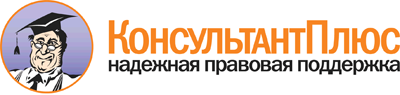  Приказ Минобрнауки России от 09.02.2016 N 96
"Об утверждении федерального государственного образовательного стандарта высшего образования по направлению подготовки 31.05.03 Стоматология (уровень специалитета)"
(Зарегистрировано в Минюсте России 01.03.2016 N 41275) Документ предоставлен КонсультантПлюс

www.consultant.ru 

Дата сохранения: 10.03.2016 
 Структура программы специалитетаСтруктура программы специалитетаОбъем программы специалитета в з.е.Блок 1Дисциплины (модули)270 - 276Блок 1Базовая часть231 - 237Блок 1Вариативная часть39Блок 2Практики, в том числе научно-исследовательская работа (НИР)21 - 27Блок 2Базовая часть21 - 27Блок 3Государственная итоговая аттестация3Объем программы специалитетаОбъем программы специалитета300